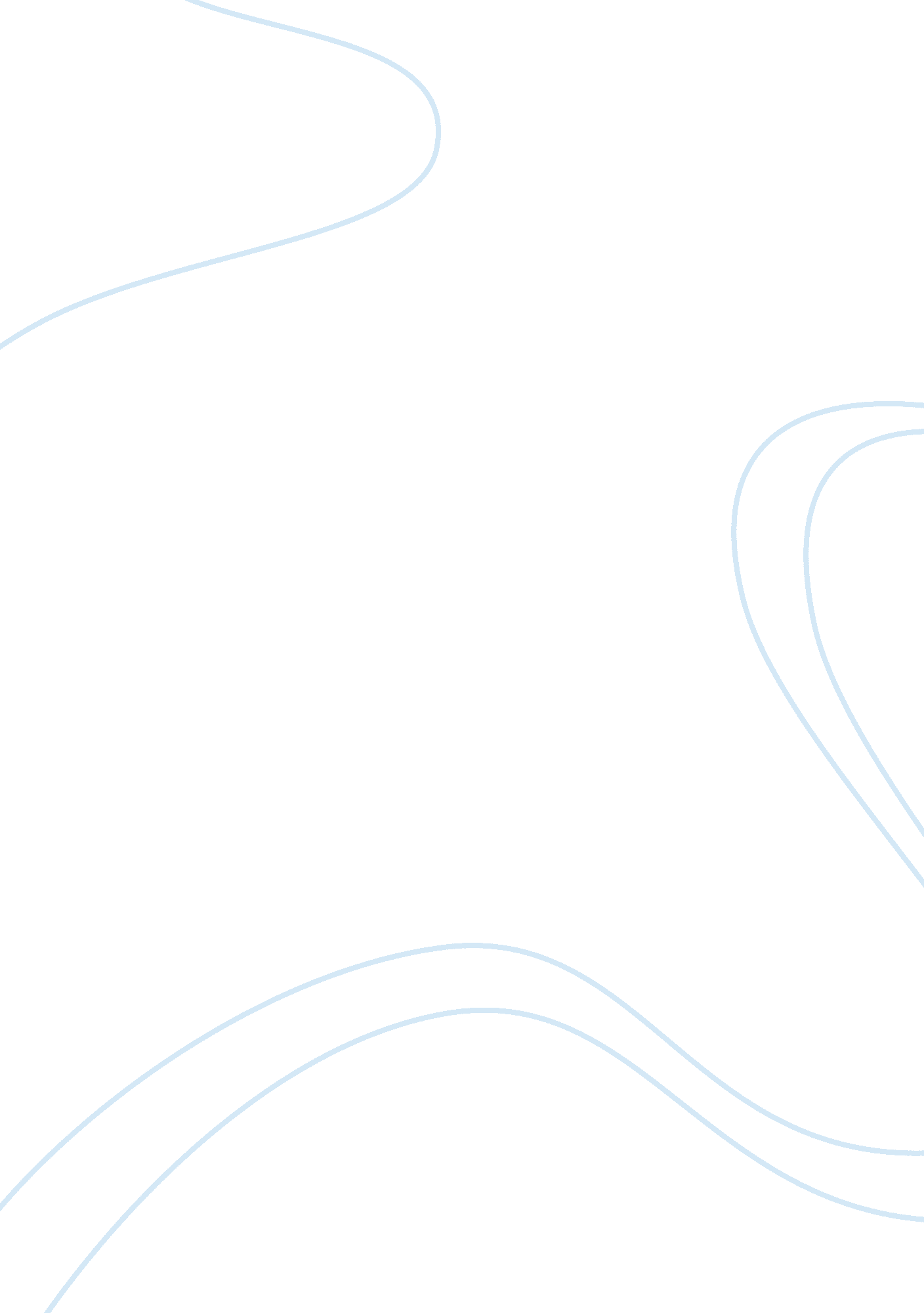 Which to stand since greece. the founding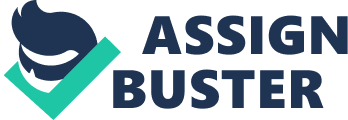 Which side would you have chosen? This paper explains why this authorwould have supported the north for 3 key reasons: Slavery, unity, and thelegacy of the revolution. The first reason is that slavery is wrong. It is an abomination tohumanity. The slaves were also mistreated. They were like animals. Theywere also transported to this country against their will. They were broughtvia slave ships that many slaves died on. They had no say they were forcedon board. Just like animals. This is one of the reasons why some wouldsupport the north. Then there is unity. According to the north the original reason forthe civil war was to preserve the union. If the union was preserved the USmight stand a chance in the future. Also this would signal the end of therepublic experiment as the US being the only republic able to stand sinceGreece. The founding fathers took a risk of making this country so, andthey even disputed about policy, like Jefferson in states rights. Lincolnsaid it best, " A house divided cannot stand!" Last of all there are the founding fathers. Washington would beashamed of the south for breaking away. The colonies were slaves to theBritish, and now the Africans as slaves to the colonists. However you cantreally blame the south, the were following Jefferson. They were the samefounding fathers that said all men are created equal. Needless to say, theywould be ashamed of the confederacy. This concludes this history paper. Hopefully you have gained insightin the paper. 